Recital Ad Sales LetterRecital 2021At SOD we are busy preparing for our Annual Recital!Our Recital is attended by over 2,000 people! This year we are anticipating an even larger audience!Our theme this year is “IMAGINE” and will include a dedication to your business or dreamer! If you would like to be included as an advertiser or give love to your dreamer in our Recital Program Book, please return this letter along with appropriate payment by May 1st.Thank you for your support. Your advertising helps provide top-notch programming for our 350+ students!Warmest regards,Rachelle Ochsner, OwnerStreet of Dreams Dance Studio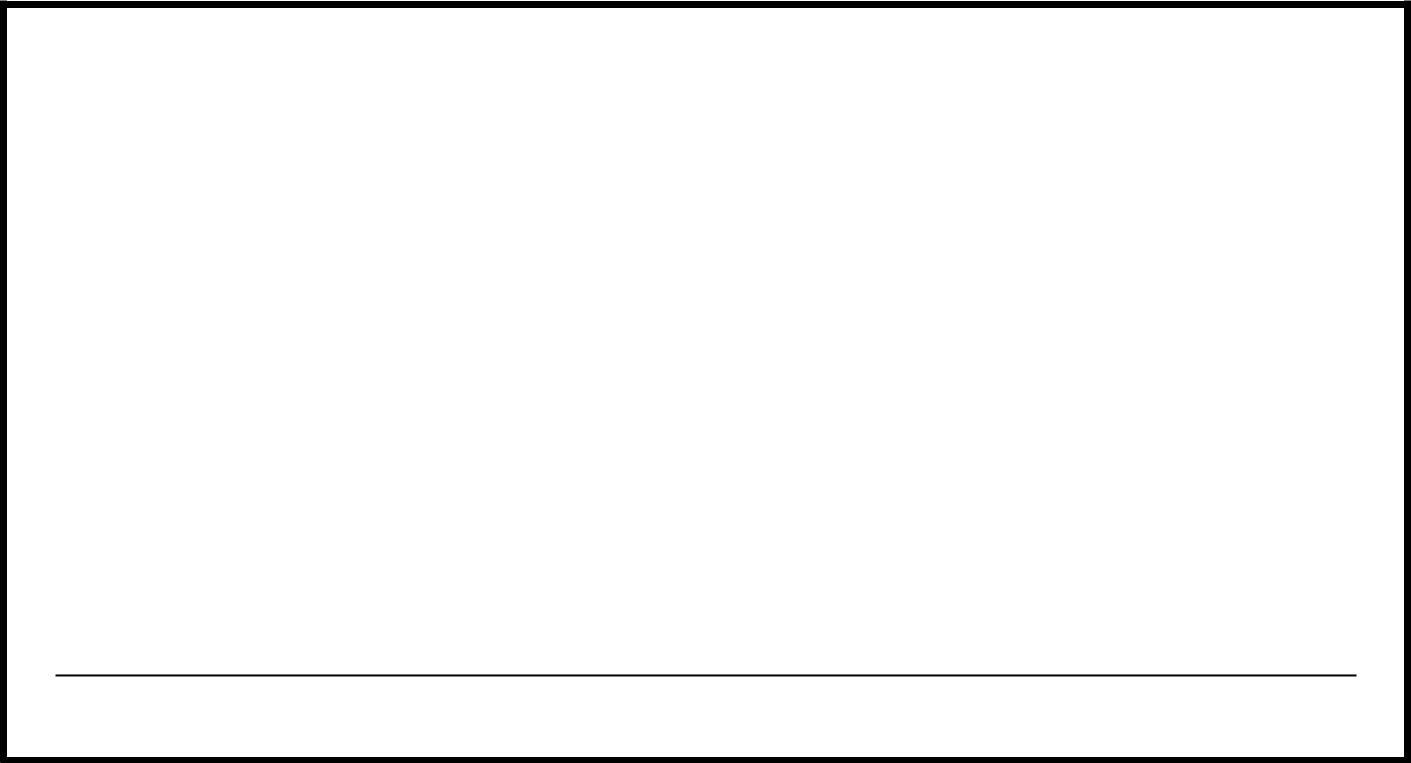 Advertiser’s & Dreamer Ad checklist:Return this letter to Street of Dreams Dance Studio. 9960 W 191st St. L Mokena, IL 60448My ad choice is:____ Business Card Size, black and white ($45)____ ¼ page, black and white ($65)____ ½ page, black and white ($85)____ full page, black and white ($100)____ Inside Front Cover or Inside Back Cover ($200)I am sending a hard copy of my adI am e-mailing a PDF or JPEG of my ad to carlee.sod@gmail.comAuthorized signature	Date